Ingredients for 32 small breads: 50 g yeast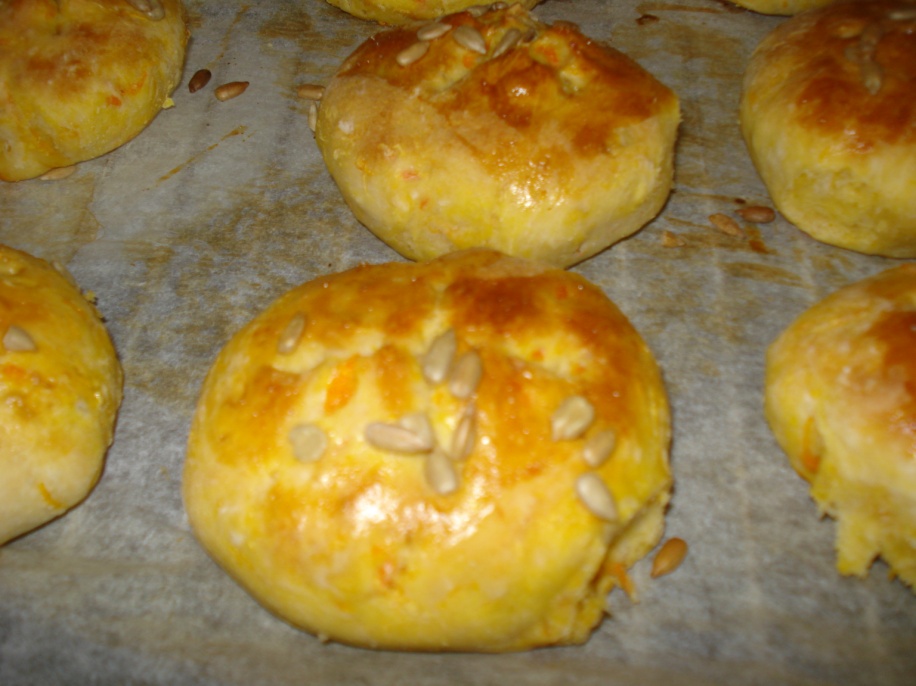 4 tablespoons of margarine5 dl milk or water1 teaspoon of salt 1 tablespoon of sugar 1,4 litre of flourChoose one of the fillings:4-5 dl grated carrots 3-4 dl sunflower seeds6 peeled tomatoes3 tablespoons of thyme3-4 dl lingonberry jamMethod: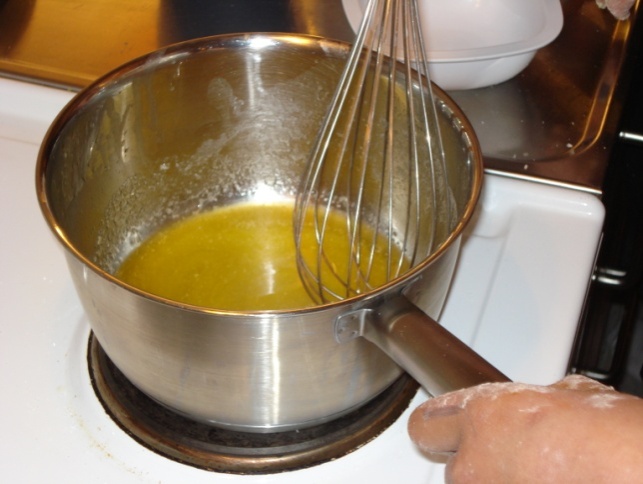 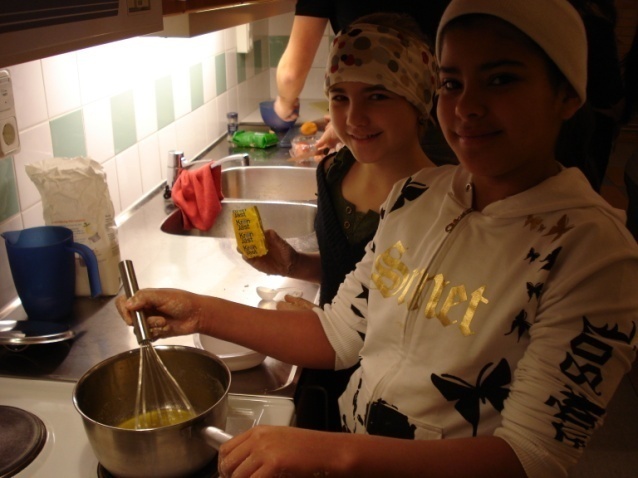 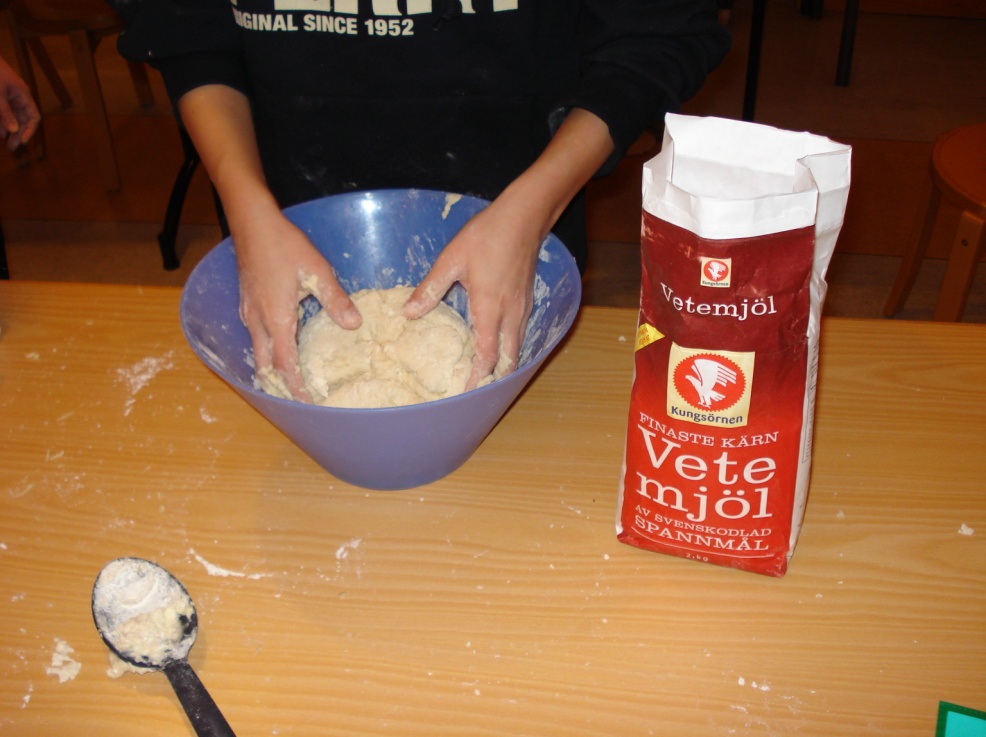 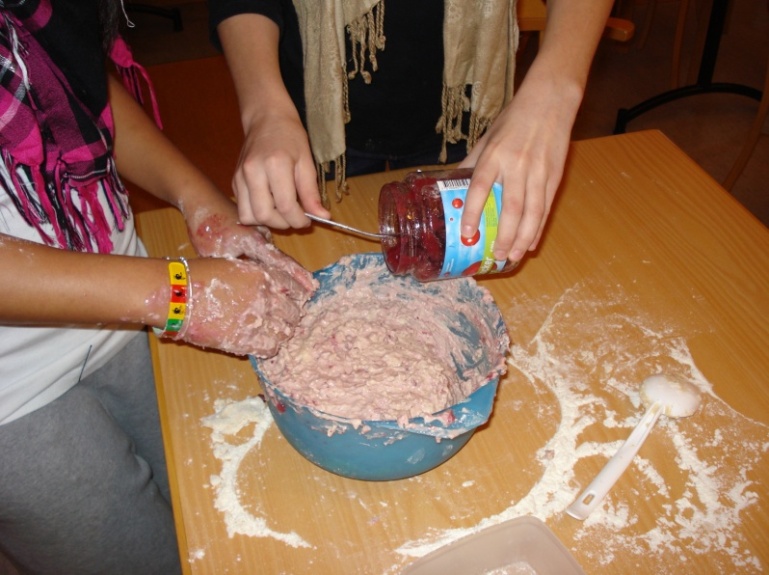 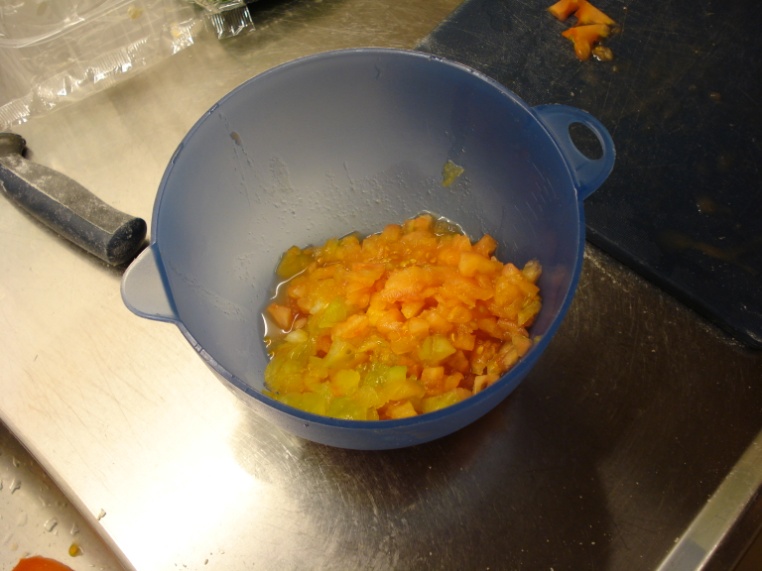 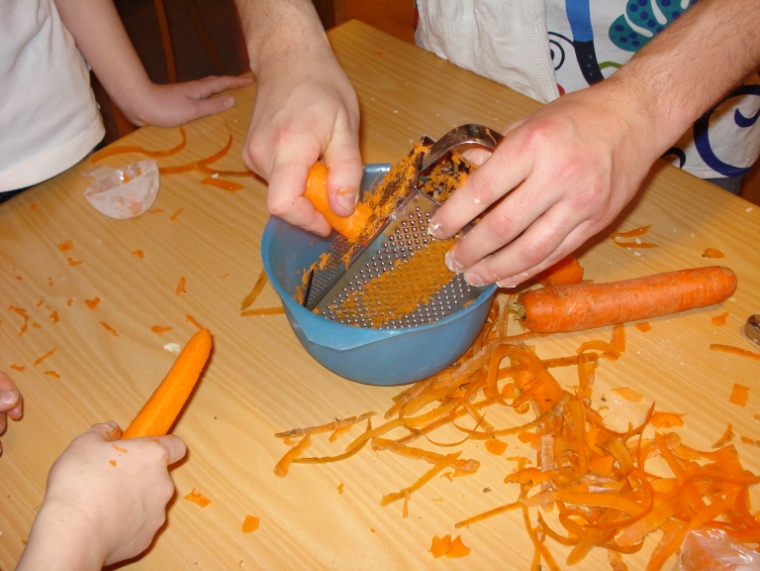 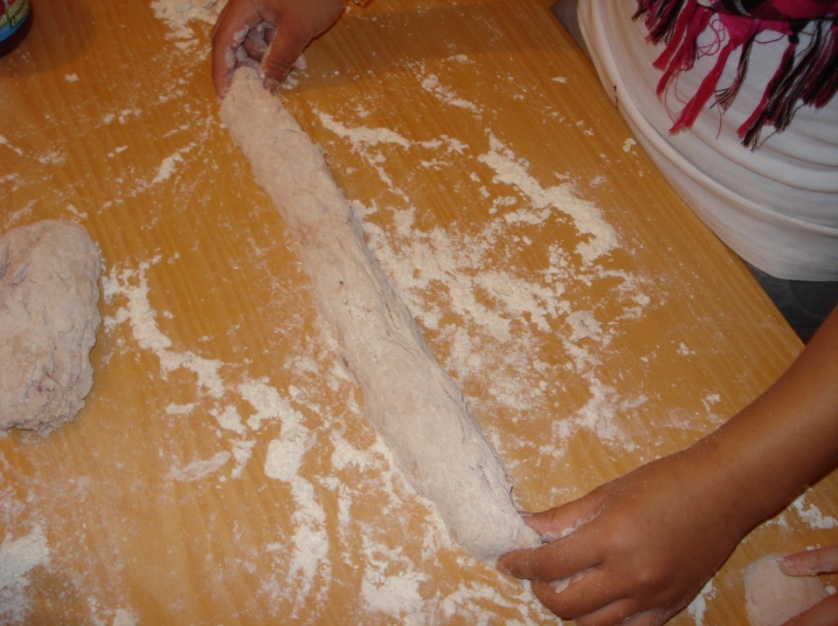 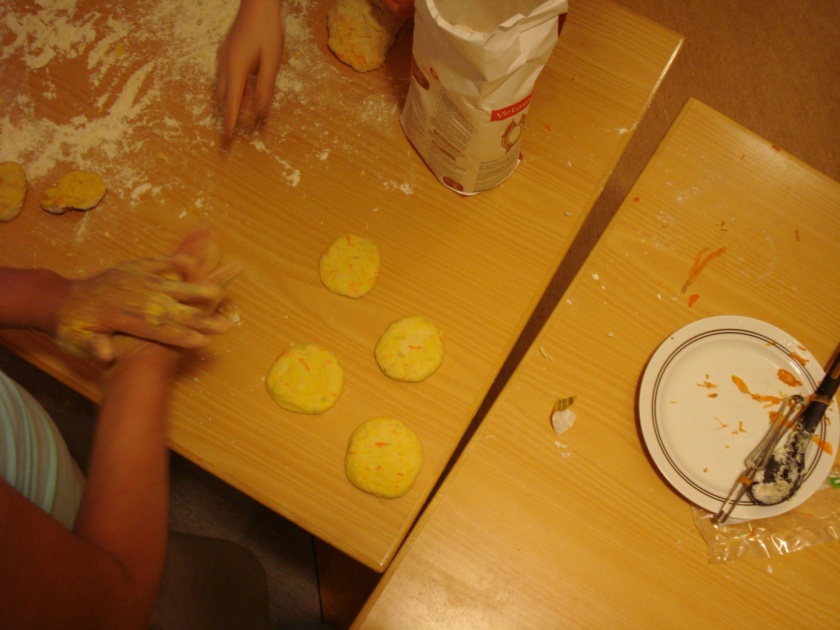 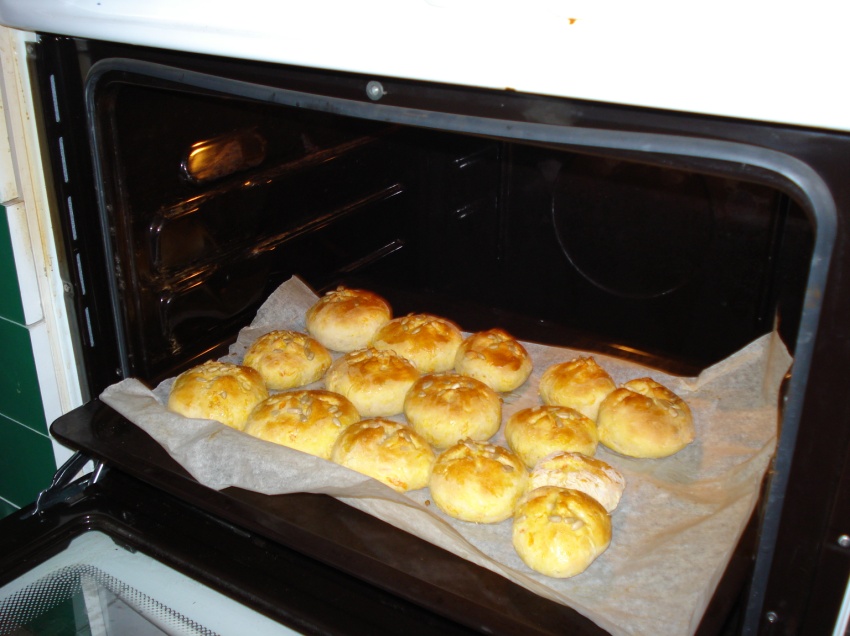 